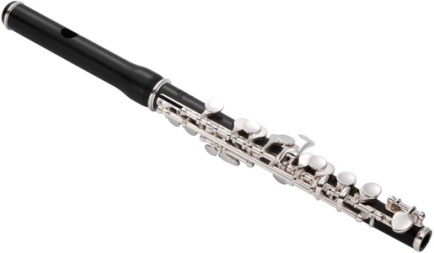 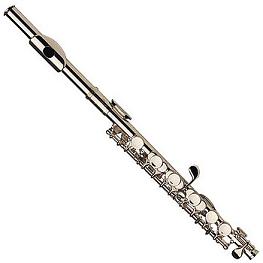 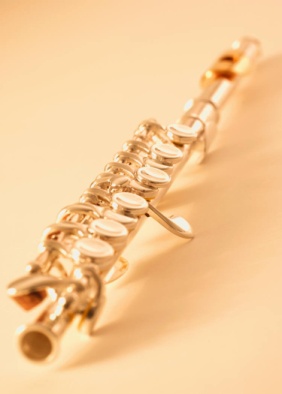 PiccoloBy 